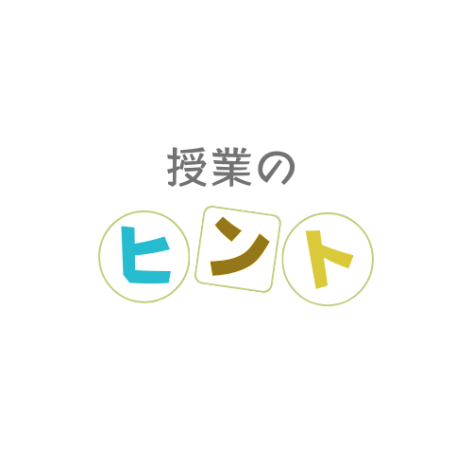 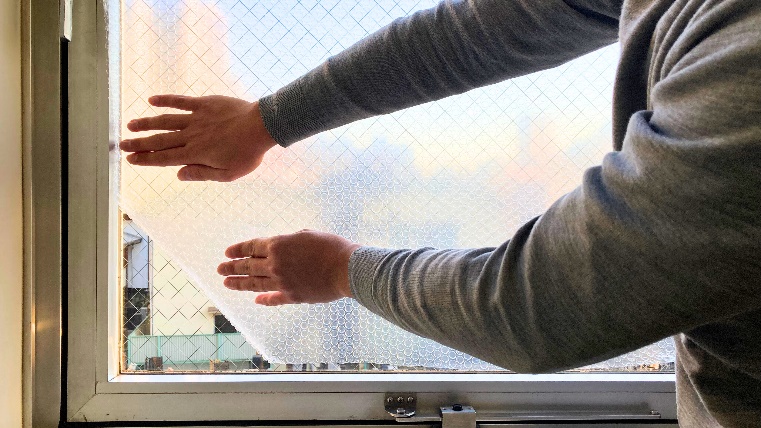 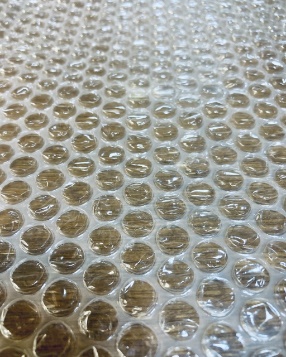 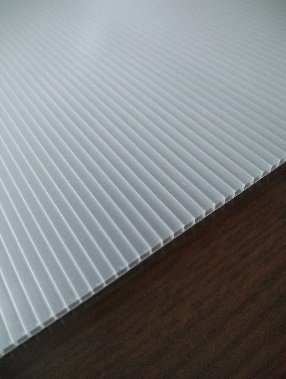 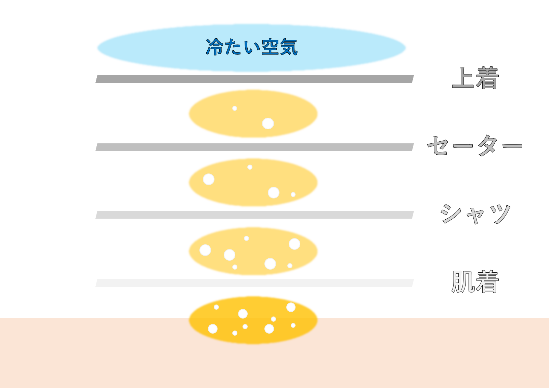 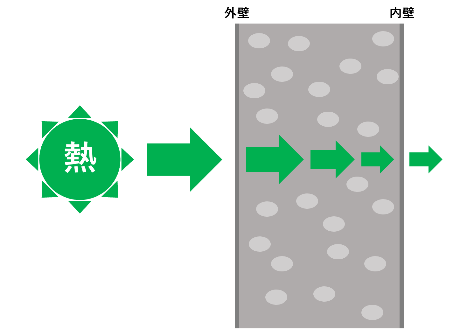 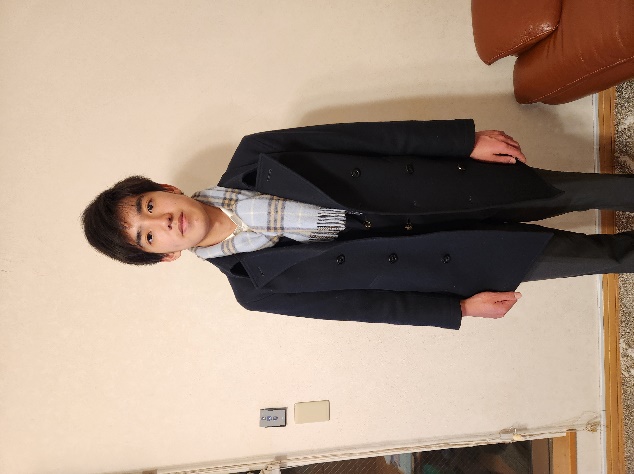 教師用参考資料寒さ対策で省エネに取り組む答えQ１．CQ2.昼間は日光が入り部屋は暗くならない、シートがあれば小・中学生でも手軽にできる などQ3.空気　　Q4.衣服の間の空気が体温で温められ、密な織り方の布でできている上着は暖かかくなった空気を逃さないから。実験の仕方１．生徒が全員、窓に向かって座るようにする。２．窓にシートを貼るのは、生徒が実験するのではなく、以下のいずれかで行う。①教室の窓を利用して、教師がやって生徒に見せる。②教師がアドバイスをしながら工程ごとに、生徒が行うのを他の生徒が見る。必要なもの・窓をふく雑巾・プチプチのあるシート（水だけで貼れるものが手軽）・ものさし（貼る窓ガラスの長さを測る）・ハサミ（シートを切る）・水を入れた霧吹きシートを貼る箇所：１枚の窓ガラス全部または一部を利用する作業順序　　１．窓ガラスの汚れをとるための窓拭きをする。２．窓ガラスの縦・横の長さをはかる。３．窓ガラスの長さより、縦、横１センチ大きい長さでシートを切る。４．窓ガラス全体満遍に、霧を吹く（下に水がだれてくるので雑巾で吸い取りながら）。５．シートのプチプチのある面を窓ガラスにつけて、ピッタリガラスにくっつくように貼る。貼り終えたら　シートを貼っていないガラスと、貼っているガラスに手をかざし、表面の温度がどうちがうか確認する。